NetTutor® Custom BookmarkWhen making your custom bookmark, fill in the appropriate information or images in the textboxes or space provided. Be sure to delete the original instructions before printing.After you have finished editing the bookmark, select pages 2 and 3 to convert into a PDF. Be sure to check for accessibility and to set up crop and bleed marks for printing.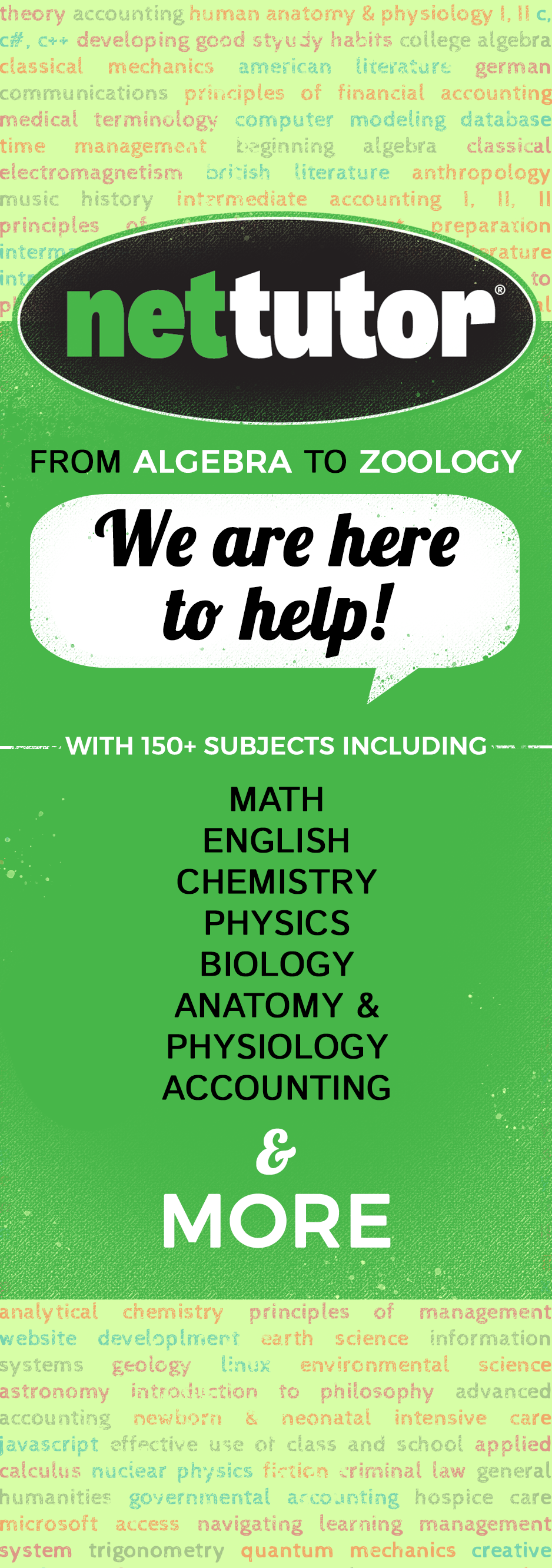 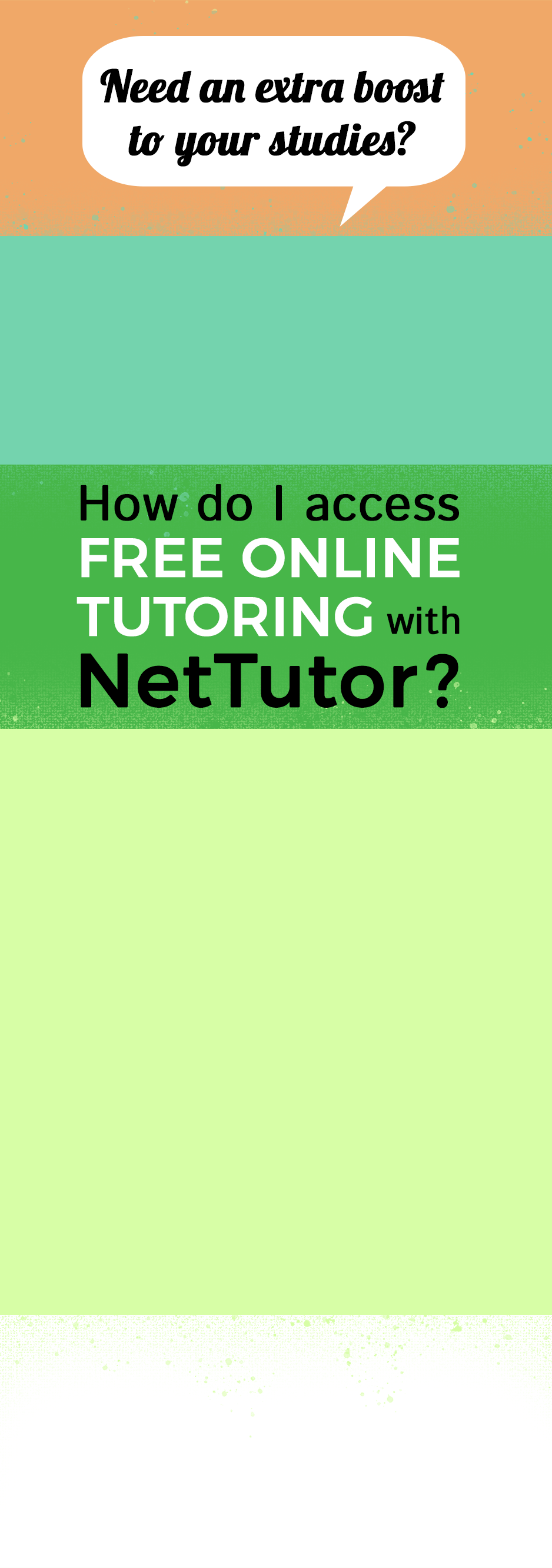 